PROFESSIONAL PROFILE Name: Joanna Dunn		Role: Specialist Teaching Assistant, Additional Needs Team, Inclusion and Vulnerable Children Services All About meI was born in Bury and have lived in Bury all my lifeI have worked for Bury LEA for the past 26 years I am married with two grown up children (who are also married), and one granddaughter I love animals, especially dogs and horses I love going for walks in the countryside with my two dogs I also enjoy spending time swimming, gardening, or baking with my granddaughter My favourite place is the Lake DistrictAbout my roleI am part of the Additional Needs Team (also known as ANT)My role in our team is to help staff to meet the needs of children and young people in their school with social communication difficulties /Autism; also, to help schools to understand how children and young people learn, and to help them develop their social communication and interaction skillsHow I can help youAs part of my job, I may come into your school to have a look at your learning environment and to have a chat with staff to help us to think about ways in which staff can work with children and young people with social communication difficulties. This might be about:The way they communicate and interact with you The way they listen to what we have to sayI might ask you some questions to help me to learn more about you e.g. what you like doing best of all in school, or dislike doing?           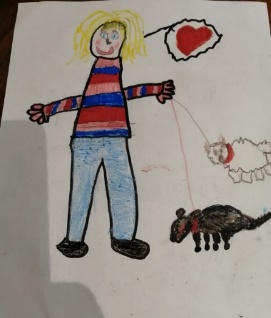 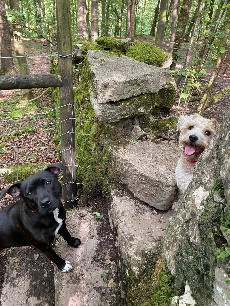 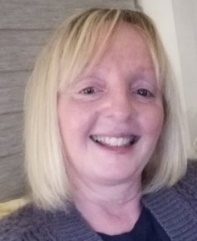 